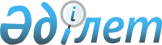 О внесении изменений в постановление Национальной комиссии Республики Казахстан по ценным бумагам от 31 декабря 1998 года N 20 "Об утверждении Правил осуществления брокерско-дилерской деятельности на рынке ценных бумаг Республики Казахстан"
					
			Утративший силу
			
			
		
					Постановление Правления Агентства Республики Казахстан по регулированию и надзору финансового рынка и финансовых организаций от 27 декабря 2004 года N 383. Зарегистрировано Министерством юстиции Республики Казахстан 31 января 2005 года N 3414. Утратило силу - постановлением Правления Агентства РК по регулированию и надзору фин.рынка и фин.организаций от 27 августа 2005 года N 317 (V053870) (порядок введения в действие см. п.4 пост. N 317)



     В целях совершенствования нормативных правовых актов, регулирующих деятельность брокеров-дилеров на рынке ценных бумаг, Правление Агентства Республики Казахстан по регулированию и надзору финансового рынка и финансовых организаций (далее - Агентство) 

ПОСТАНОВЛЯЕТ:




     1. Внести в 
 постановление 
 Национальной комиссии Республики Казахстан по ценным бумагам от 31 декабря 1998 года N 20 "Об утверждении Правил осуществления брокерской и дилерской деятельности на рынке ценных бумаг Республики Казахстан" (зарегистрированное в Реестре государственной регистрации нормативных правовых актов Республики Казахстан под N 683, опубликованное в апреле 1999 года в журнале "Рынок ценных бумаг Казахстана" N 4, с изменениями и дополнениями, внесенными постановлением Национальной комиссии Республики Казахстан по ценным бумагам от 20 апреля 1999 года № 30 (зарегистрированным в Реестре государственной регистрации нормативных правовых актов Республики Казахстан под 
 № 782 
), постановлением Национальной комиссии Республики Казахстан по ценным бумагам от 30 сентября 1999 года 
 № 44 
 (зарегистрированным в Реестре государственной регистрации нормативных правовых актов Республики Казахстан под № 924), постановлением Правления Национального Банка Республики Казахстан от 20 декабря 2001 года 
 № 566 
 (зарегистрированным в Реестре государственной регистрации нормативных правовых актов Республики Казахстан под № 1746), постановлением Правления Агентства Республики Казахстан по регулированию и надзору финансового рынка и финансовых организаций от 24 мая 2004 года 
 № 142 
 (зарегистрированным в Реестре государственной регистрации нормативных правовых актов Республики Казахстан под № 2933)), следующие изменения:



     в Правилах осуществления брокерско-дилерской деятельности на рынке ценных бумаг Республики Казахстан, утвержденных указанным постановлением:



     пункты 12, 13, 16, 17 исключить.




     2. Настоящее постановление вводится в действие со дня признания утратившим силу 
 постановления 
 Правительства Республики Казахстан от 4 марта 1997 года N 293 "Об утверждении порядка и условий выдачи лицензий на право осуществления профессиональной деятельности на рынке ценных бумаг".




     3. Департаменту надзора за субъектами рынка ценных бумаг и накопительными пенсионными фондами (Токобаев Н.Т.):



     1) совместно с Юридическим департаментом (Байсынов М.Б.) принять меры к государственной регистрации в Министерстве юстиции Республики Казахстан настоящего постановления;



     2) в десятидневный срок со дня государственной регистрации в Министерстве юстиции Республики Казахстан довести настоящее постановление до сведения заинтересованных подразделений Агентства, Объединения юридических лиц "Ассоциация финансистов Казахстана".




     4. Департаменту по обеспечению деятельности Агентства (Несипбаев P.P.) принять меры к публикации настоящего постановления в средствах массовой информации Республики Казахстан.




     5. Контроль за исполнением настоящего постановления возложить на заместителя Председателя Агентства Бахмутову Е.Л.


     Председатель


					© 2012. РГП на ПХВ «Институт законодательства и правовой информации Республики Казахстан» Министерства юстиции Республики Казахстан
				